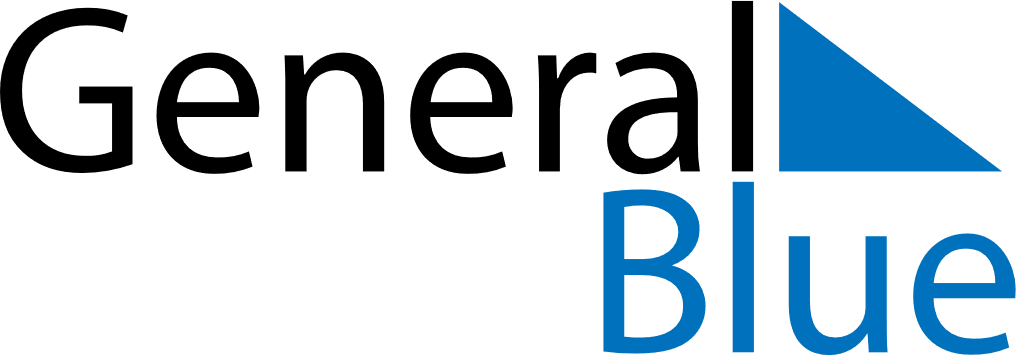 Quarter 1 of 2019United StatesQuarter 1 of 2019United StatesQuarter 1 of 2019United StatesQuarter 1 of 2019United StatesQuarter 1 of 2019United StatesQuarter 1 of 2019United StatesJanuary 2019January 2019January 2019January 2019January 2019January 2019January 2019January 2019SundayMondayMondayTuesdayWednesdayThursdayFridaySaturday123456778910111213141415161718192021212223242526272828293031February 2019February 2019February 2019February 2019February 2019February 2019February 2019February 2019SundayMondayMondayTuesdayWednesdayThursdayFridaySaturday123445678910111112131415161718181920212223242525262728March 2019March 2019March 2019March 2019March 2019March 2019March 2019March 2019SundayMondayMondayTuesdayWednesdayThursdayFridaySaturday123445678910111112131415161718181920212223242525262728293031Jan 1: New Year’s DayJan 21: Martin Luther King Jr. DayFeb 14: Valentine’s DayFeb 18: Washington’s Birthday